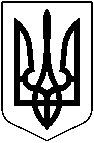 УКРАЇНАМАЛИНСЬКА МІСЬКА РАДА ЖИТОМИРСЬКОЇ ОБЛАСТІРОЗПОРЯДЖЕННЯМІСЬКОГО ГОЛОВИвід  01.03.2021 № 55Про відзначення з нагоди Міжнародного жіночого дняНа виконання міської Програми відзначення державних та професійних свят, ювілейних дат, заохочення колективів та окремих громадян, здійснення представницьких та інших заходів на 2021-2023 роки, затвердженої  рішенням        1-ї сесії восьмого скликання (третє пленарне засідання) від 23.12.2020 № 82, керуючись п.20 ч. 4 ст.42 Закону України «Про місцеве самоврядування                                  в Україні», рішенням 53-ї сесії   сьомого скликання Малинської міської ради від 26.04.2018 № 65 «Про затвердження Положення про Почесну грамоту, Грамоту та Подяку Малинської міської ради»:1. За багаторічну сумлінну працю, активну громадську позицію, значний особистий внесок у розвиток села Луки Малинської міської територіальної громади та з нагоди Міжнародного жіночого дня,  нагородити Грамотою  Малинської міської ради з врученням цінного подарунку в грошовій формі                           в розмірі 300.00 грн. кожній:Новак Тетяну Омелянівну – жительку с. Луки;Філоненко Галину Адамівну – жительку с. Луки;Кулаківську Євгенію Михайлівну – жительку с. Луки;Гузовську Ларису Миколаївну - жительку с. Луки.2. Фінансовому управлінню Малинського міськвиконкому (Тетяна БОРИСЕНКО)  провести фінансування витрат на нагородження по КПКВК 0210180 «Інша діяльність у сфері державного управління» відповідно бюджетних призначень в сумі 1200 (одна тисяча двісті)  гривень.                                                                                                                                                                                                                                                             3. Головному бухгалтеру виконавчого комітету міської ради (Альона ТІШИНА)  провести  виплату  коштів.Міський голова  	                                                                  Олександр СИТАЙЛО